            Obec Chrášťovice 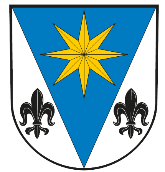             Chrášťovice 75,  386 01  Strakonice                   IČO: 00251267, tel.: 730 700 217, info@chrastovice.cz, www.chrastovice.cz________________________________________________________________________________Naše číslo jednací : OUCH159/2020          Vyřizuje : Vojtová                      Datum: 7. 12. 2020Počet listů: 1                                                Počet příloh/listů příloh: 0Pozvánka na veřejné zasedání Zastupitelstva obce Chrášťovice 8/2020Které se bude konat ve středu 16. 12. 2020 od 19:00 hod v zasedací místnosti obecního úřadu v Chrášťovicích.PROGRAM:ZahájeníVolba ověřovatelů zápisuSchválení navrženého programuKontrola usnesení z minulého zastupitelstvaInformace starostky obceInventarizace majetku obceRozpočet obce na rok 2021Program obnovy venkova Jihočeského kraje na rok 2021OZV č. 1/2020 o místním poplatku za provoz systému shromažďování, sběru, přepravy, třídění, využívání a odstraňování komunálních odpadůRozpočtové opatřeníDošlé žádostiRůznéMarkéta Vojtová     Starostka obceVyvěšeno dne: 8. 12. 2020Sejmuto dne: